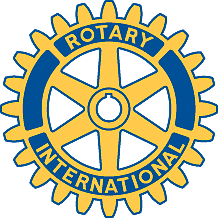 Rotary Club of Carleton Place and Mississippi Mills       Meeting of July 18th, 2016 There was a Board Meeting. Attendees: Marion, Brenda, David, Mike, Kathy and of course Teresa. Mike presented the Budget.  He will go over it at the regular meeting also. High School Bursaries: Bring to club members and get opinions and vote. $350.00 to go to one person only. A member of the Club should be present when the student is awarded. A letter to be drafted and sent to the school to explain that this is what we would prefer.Women's Fair. Should the Rotary Club take over ??? Brenda and Kathy volunteered to attend the planning meetings for this years function and report back to the Club.Regular Meeting: Attendees: Marion, Brenda, David, Teresa, Brian, Mike, Al, Kathy Gordon, Bernie, and Bob.Oh Canada, Prayer and then Happy Dollars.Chase the Ace - $225.00 for the winner.......Gordon pulled ticket ending in 733, Brenda pulled 9 of Hearts from Deck. The Pot Grows Larger............The Budget was presented by Mike.Brockville Rotary has invited our Club to Camp Merrywood, Monday July 25 2016. This is instead of our regular meeting at the Moose. Please attend if you are able. Thanks.Community Project - Snowsuit Fund - It will run from Sep to Oct, used snowsuits to be gathered, repaired, cleaned and distributed. Marion and David to get something together for the EMC.Committee Budgets to be ready for Deadline of Mon Sep 12 2016.Women's Fair - David moved, Mike 2nded, all agreed that Brenda and Kathy will attend these planning meetings and get to know more about what happens, what it takes, and get a feeling as to whether or not we can carry on.As per Mike, Dues are now DUE !!Don't forget, Camp Merrywood for our meeting Mon Jul 25 2016. 